Publicado en Madrid el 28/03/2017 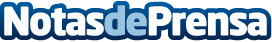 Los millennials, la generación que más usa los préstamos onlineLa generación del milenio se revela como el sector de la población que más solicita préstamos online. La cantidad más solicitada son los 1000 euros, excepto los autónomos que piden alrededor de 3000 euros de media. Los días preferidos para solicitar el préstamo son de lunes a jueves y los meses agosto y septiembreDatos de contacto:Pilar Cecilia - Contacto de Prensa608 368 193Nota de prensa publicada en: https://www.notasdeprensa.es/los-millennials-la-generacion-que-mas-usa-los_1 Categorias: Finanzas Sociedad Emprendedores E-Commerce http://www.notasdeprensa.es